ПОЛОЖЕНИЕ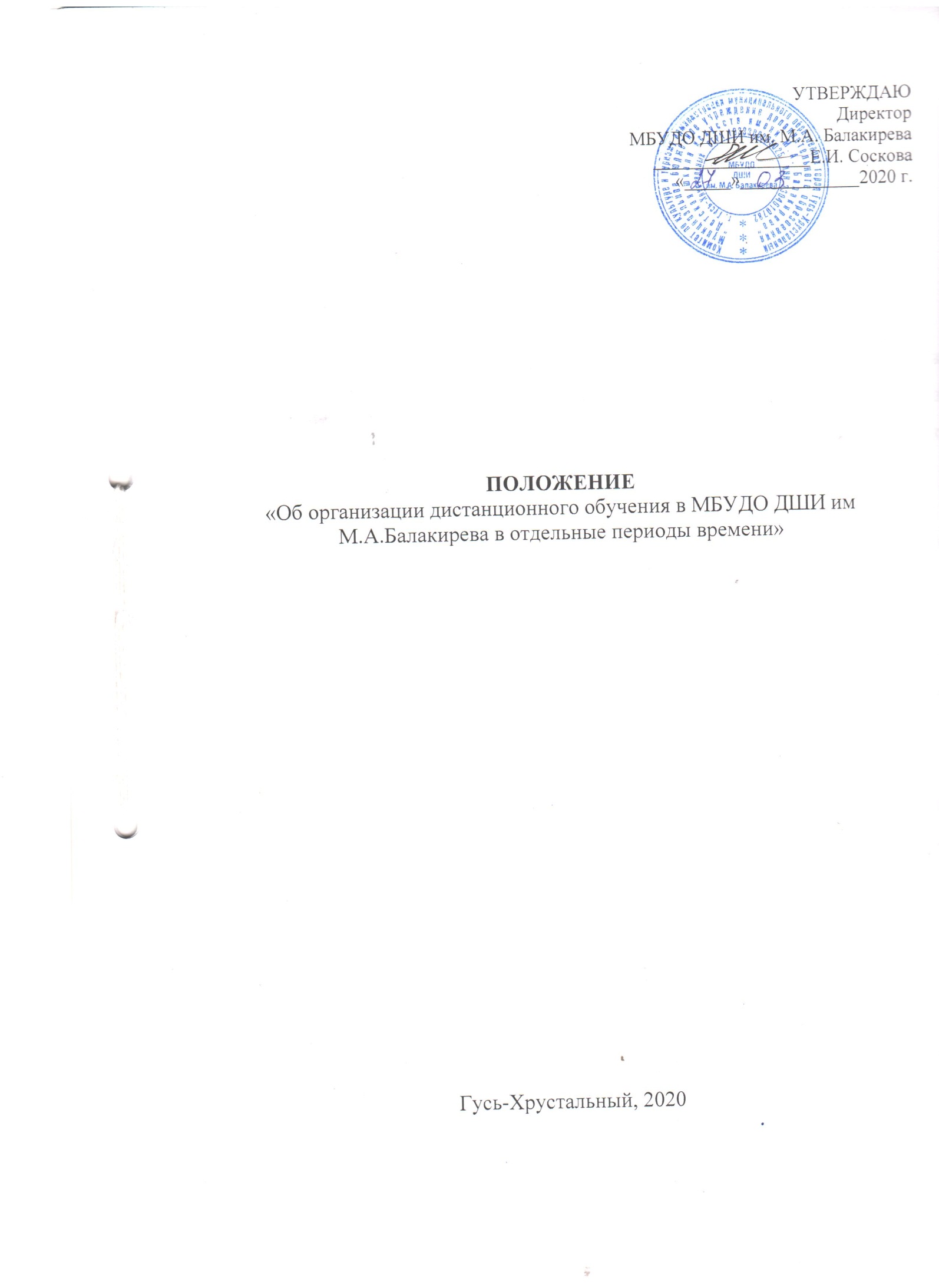 «Об организации дистанционного обученияв МБУДО ДШИ им. М. А. Балакирева МО г. Гусь-Хрустальный в отдельные периоды времени»Общие положенияНастоящее Положение «Об организации дистанционного обучения в МБУДО ДШИ им. М. А. Балакирева МО г. Гусь-Хрустальный в отдельные периоды времени»  (далее – Положение) регулирует организацию дистанционного обучения в периоды:- нахождения учащихся на карантине;- временного прекращения очных занятий в связи с неблагоприятными погодными условиями;- нахождения учащихся на длительном больничном, в процессе реабилитационного периода, при условии сохранения ими познавательной активности (по заявлению родителей, законных представителей);- при реализации индивидуального учебного плана учащегося;- в иных случаях по уважительным причинам, которые могут быть рассмотрены учебной частью в индивидуальном порядке по заявлению родителей (законных представителей).Дистанционное обучение не является альтернативной формой освоения образовательных программ и является составляющей частью обеспечения полного освоения обязательного минимума содержания образовательных программ в особых условиях.Положение разработано с целью установления единых подходов к организации дистанционного обучения в учреждении и определяет порядок взаимодействия участников образовательного процесса.Настоящее Положение разработано на основании:Федерального закона от 29.12.2012 № 273 – ФЗ «Об образовании в Российской Федерации»;«Порядка применения организациями, осуществляющими образовательную деятельность, электронного обучения, дистанционных образовательных технологий при реализации образовательных программ», утвержденного приказом Министерства образования и науки Российской Федерации от 23 августа 2017 г. № 816;Методических рекомендаций Минпросвещения по реализации образовательных программ начального общего, основного общего, среднего общего образования, образовательных программ среднего профессионального образования и дополнительных общеобразовательных программ с применением электронного обучения и дистанционных образовательных технологий от 20.03.2020 г. https://docs.edu.gov.ru/document/26aa857e0152bd199507ffaa15f77c58/Основными целями дистанционного обучения в школе искусств являются:обеспечение доступности образовательных услуг для обучающихся в отдельные периоды времени;обеспечение непрерывной реализации образовательных программ в условиях, указанных в пункте 1.1.;интеграция дистанционного обучения и традиционных академических методов преподавания с целью повышения эффективности образовательного процесса.Основными принципами организации дистанционного обучения являются:систематичность, целесообразность дистанционных контактов участников образовательного процесса;интерактивная позиция участников образовательного процесса, предполагающая обратную связь при обучающем взаимодействии;непрерывность реализации дидактических принципов образовательного процесса;управление дистанционным обучением;обеспечение контроля качества освоения образовательных программ в процессе дистанционного обучения.Основными формами организации дистанционного обучения (организации систематичных контактов участников образовательного процесса) являются:онлайн уроки, офлайн уроки; онлайн консультации;офлайн консультации;самостоятельная работа учащегося в комбинированной образовательной среде, предоставленной преподавателем, в том числе, с фонограммами, предоставленными концертмейстером;запись аудио, видеороликов исполнения произведений, чтения, актерской игры (ОП актерское мастерство), творческих заданий по предметам художественного цикла для проведения комиссионного контроля и оценки уровня освоения ОП;фотографирование результатов выполнения художественных работ, хореографических позиций и др. технических и художественных элементов, навыков, выработанных в результате дистанционного освоения ОП для проведения комиссионного контроля и оценки уровня освоения ОП.Основными методами организации учебного взаимодействия участников образовательного процесса при дистанционном обучении являются:Комбинированное использование информационно-коммуникационных технологий и способов трансляции учебной информации (передача учебной информации посредством программ-коммуникаторов, мессенджеров Telegram, WhatsApp, Skype, Viber, социальных сетей, электронной почты); 1.8.2. Организованное получение учебной информации на онлайн платформах;1.8.3. Отработка и отслеживание формирования учебных навыков в игровых (образовательных) приложениях (программах) – тренажерах;1.8.4. Запись и просмотр учебных видеороликов;1.8.5. Создание и просмотр учебных презентаций;1.8.6. Создание и решение учебных тестов;1.8.7. Организованная работа с методическими ресурсами официального сайта школы, облачными сервисами и т.п.Общий порядок организации дистанционного обученияШкола на основе данного Положения вносит необходимые изменения (дополнения) в реализуемые образовательные программы и (или) учебные планы в части форм обучения, технических средств обучения, методических материалов.Выбор родителями (законными представителями) обучающихся формы дистанционного обучения подтверждается документально (наличием письменного заявления родителей (законного представителя).Школа формирует расписание учебных занятий в соответствии с учебным планом по каждой дисциплине, предусматривая дифференциацию по классам и сокращение времени проведения онлайн урока (консультации) до 30 мин. Школа информирует обучающихся и их родителей (законных представителей) о реализации образовательных программ или их частей с применением электронного обучения и дистанционных образовательных технологий, в том числе знакомит с расписанием занятий, графиком проведения текущего контроля и итогового контроля по учебным дисциплинам, консультаций.Предусматривается организация офлайн уроков (консультаций), в таком случае, видео, аудиозапись учебных материалов должна быть направлена учащемуся не позднее времени урока по ранее действующему в течение обычного учебного периода недельному расписанию. Учебная часть и преподаватели обеспечивают ведение учета результатов образовательного процесса в электронной форме. Функции педагогических работниковпо организации дистанционного обученияПреподаватели своевременно осуществляют корректировку  образовательной программы, учебного плана, календарно-тематического планирования, учебно-методического комплекса с целью обеспечения освоения обучающимися образовательных программ в полном объеме.Преподаватели организуют проведение уроков (консультаций) в онлайн и (или) офлайн режиме, своевременно направляя учащимся необходимый пакет учебных материалов.С целью освоения образовательных программ в полном объеме преподаватели применяют разнообразные формы  дистанционного обучения. Информация о применяемых формах работы, видах самостоятельной работы доводится преподавателями до сведения обучающихся, их родителей (законных представителей) своевременно.Преподаватели обеспечивают ведение учета результатов образовательного процесса в электронной форме.Преподаватели информируют родителей (законных представителей) об итогах учебной деятельности их детей в условиях применения дистанционных форм обучения.На период дистанционного обучения преподаватели в полном объёме ведут утверждённую учебную документацию.Функции администрации Школыпо организации дистанционного обученияДиректор школы:Издает приказ о переходе на дистанционную форму обучения на период времени, указанный в п.1.1. Дата окончания периода дистанционного обучения может быть открытой в связи с неопределенностью сроков окончания особых условий (карантина, неблагоприятных погодных условий и др.).Осуществляет контроль ознакомления всех участников образовательных отношений с документами, регламентирующими организацию работы общеобразовательной организации на период дистанционного обучения.Контролирует соблюдение работниками общеобразовательной организации режима работы.Осуществляет контроль реализации мероприятий, направленных на обеспечение выполнения образовательных программ, посредством дистанционного обучения.Принимает управленческие решения, направленные на повышение качества работы образовательной организации в дни, когда обучающиеся не посещают школу.Заместитель директора по учебно-воспитательной работе:Обеспечивает составление единого расписания и размещение его на официальном сайте школы, ведение учета результатов образовательного процесса в электронной форме. Осуществляет информирование всех участников образовательных отношений (преподавателей, обучающихся, родителей (законных представителей) иных работников) об организации работы в условиях дистанционного обучения, принимает от родителей (законных представителей) заявления о переходе на дистанционное обучение.По заявлению родителей (законных представителей) рассматривает индивидуальные (уважительные) причины временного перехода на дистанционное обучение, совместно с директором принимает решение о целесообразности организации такого обучения.Контролирует полноту реализации образовательных программ, результаты образовательной деятельности.Заместитель директора по учебно-воспитательной работе (методист):Консультирует преподавателей по вопросам внесения необходимых изменений в образовательные программы, учебные планы, календарно-тематические планы, координирует работу преподавателей по совершенствованию учебно-методического комплекса;Своевременно информирует всех участников образовательного процесса о возможном использовании тех или иных электронных образовательных ресурсов;Вносит предложения по совершенствованию дистанционного обучения на основании анализа представленных преподавателями материалов и результатов.Функции обучающихся и родителей (законных представителей) в условиях дистанционного обучения.Родители (законные представители) обеспечивают техническую и организационную поддержку дистанционного обучения путем оснащения домашнего (дистанционного) учебного места учащегося специальным учебным оборудованием и средствами дистанционной связи:музыкальный инструмент, мольберт или иное удобное пространство для выполнения художественных работ, специальный коврик для выполнения напольных упражнений, станок или иное средство опоры, компьютер или ноутбук с камерой, микрофоном, программным обеспечением и выходом в интернет, в исключительных случаях – мобильное устройство с выходом в интернет.  5.2.  Родители осуществляют систематический контроль выполнения обучающимся домашних заданий в режиме дистанционного обучения, обеспечивают оперативную связь с преподавателями для получения информации о ходе образовательного процесса. 5.2.  Родители (законные представители) систематически контролируют соблюдение детьми разумного режима использования компьютерной техники, не допускают перегрузок учащихся.